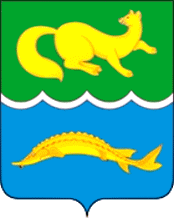 ВОРОГОВСКИЙ СЕЛЬСКИЙ СОВЕТ ДЕПУТАТОВТУРУХАНСКОГО РАЙОНАКРАСНОЯРСКОГО КРАЯР Е Ш Е Н И Е23.06.2023 г.                              с. Ворогово                                        № 24-97О внесении изменений и дополнений в Решение Вороговского сельского Совета депутатов от 25.09.2015 № 2-6 «Об утверждении Положения об оплате труда депутатов, выборных должностных лиц местного самоуправления, осуществляющих свои полномочия на постоянной основе, лиц, замещающих иные муниципальные должности, и муниципальных служащих Администрации Вороговского сельсовета» На основании п. 4 приложения № 2 и п. 11 к приложению № 5 к Постановлению Совета администрации Красноярского края от 29.12.2007 № 512-п «О нормативах формирования расходов на оплату труда депутатов, выборных должностных лиц местного самоуправления, осуществляющих свои полномочия на постоянной основе, лиц, замещающих иные муниципальные должности, и муниципальных служащих», руководствуясь ст. ст. 22, 24, 28 Устава Вороговского сельсовета, Вороговский сельский Совет депутатовРЕШИЛ:   1. Внести в   Решение Вороговского сельского Совета депутатов  от 25.09.2015 № 2-6 «Об утверждении Положения об оплате труда депутатов, выборных должностных лиц местного самоуправления, осуществляющих свои полномочия на постоянной основе, лиц, замещающих иные муниципальные должности, и муниципальных служащих Администрации Вороговского сельсовета» следующие изменения:1.1. Приложение № 1 к Решению «Размеры денежного вознаграждения и ежемесячного денежного поощрения депутатов, выборных должностных лиц, осуществляющих свои полномочия на постоянной основе» изложить в новой редакции, согласно приложению № 1 к настоящему Решению; 1.2. Приложение № 2 к Решению «Значения размеров должностных окладов муниципальных служащих» изложить в новой редакции, согласно приложению № 2 к настоящему Решению.1.3. Признать утратившим силу Решение Вороговского сельского совета депутатов № 17-73 от 27.05.2022 г..2. Решение вступает в силу в день, следующий за днём его официального опубликования в газете «Вороговский вестник», и применяется к правоотношениям, возникшим с 01.07.2023 г. 3. Контроль за исполнением настоящего Решения возложить на председателя бюджетной комиссии Вороговского сельского Совета депутатов.Председатель Вороговского сельскогоСовета депутатов                                                   	Л.Н. Михеева Глава Вороговского сельсовета                         	     	В.В. Гаврюшенко Приложение 1Размеры денежного вознаграждения и ежемесячного денежного поощрения депутатов, выборных должностных лиц, осуществляющих свои полномочия на постоянной основе(рублей в месяц)Приложение 2Значения размеров должностных окладов муниципальных служащих (рублей в месяц)Наименование   
должности Размер денежного вознагражденияРазмер ежемесячного денежного поощренияГлава муниципального    
образования2170421704Наименование должностиДолжностной окладЗаместитель главы муниципального образования 5997Заместитель главы по финансово-экономическим вопросам5997Специалист 1-й категории   4889Специалист 2 категории 4017